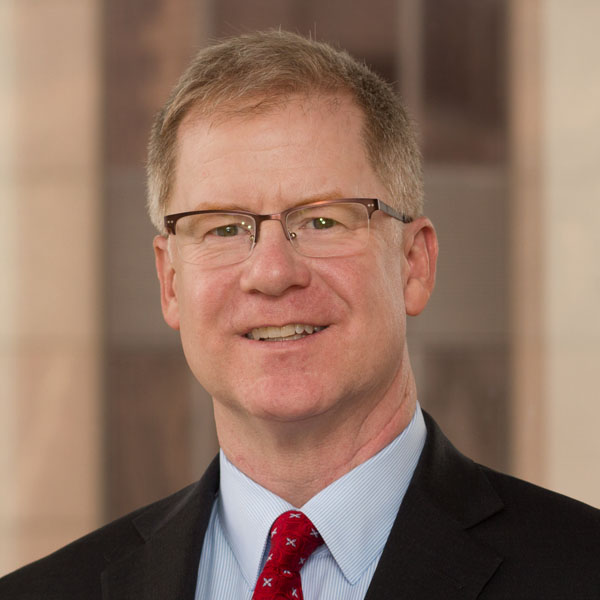 Christopher HansenChristopher Hansen is an Executive Director at JP Morgan Chase in Chicago. Chris currently assists the national FX, interest rate and commodity sales team consulting on derivative accounting and structuring projects. Over a 30 year career at JP Morgan Chase and three of its predecessor banks, Bank One, First Chicago- and First National Bank of Chicago, he has held positions managing the Foreign Exchange sales team for the Midwest and West, foreign exchange sales, derivatives risk management, loan workout, and industry analysis. Chris is a CPA and a CFA charter holder and received a BS in Accountancy from the University of Illinois, Champaign/Urbana.christopher.hansen@jpmorgan.comTel: 312/ 732-2290